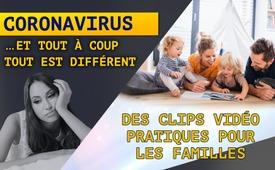 Coronavirus : et tout à coup tout est différent.  Des clips vidéo pratiques pour les familles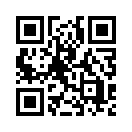 Coronavirus : soudain, on vit en famille dans un espace très restreint. Le télétravail, le ménage et les enfants qui se disputent, les nerfs sont à vif. 
Résignation ou chance ? Aujourd'hui, nous vous montrons comment, dans la crise, on devient plus profondément un en famille et en s'amusant en même temps. Laissez-nous vous inspirer d'une manière totalement nouvelle !Les familles se retrouvent ensemble dans un espace restreint - 
Le père fait du télétravail  
.. les enfants sont à la maison ... la vaisselle s'empile 
…les enfants se disputent
…les nerfs sont à vif
…les vieilles querelles bouillonnent
…et la discorde est totale.
Ce n'est pas la description d'un scénario d'horreur, mais ici et là une pratique que nous ne connaissons que trop bien !
 
Mais même dans ces moments-là, il y a des signes d'espoir.
Dans notre rubrique DaN « D’autres Nouvelles », nous vous montrons aujourd'hui comment les familles, de manière très originale, ne se résignent pas à de telles situations mais comment bien au contraire elles se ressoudent plus profondément à travers la crise. Comment ? 
Dans de courts clips sur le thème des NOUVELLES VALEURS, les familles montrent non seulement comment s'accommoder tant bien que mal dans la vie quotidienne, mais aussi comment utiliser le problème pour trouver des avantages et ainsi entrer dans une véritable harmonie plus profonde. 
DaN aujourd'hui : De la pratique - pour la pratique.
Ivo Sasek, fondateur de Kla.TV et également de l'OCG, vit cette pratique au quotidien depuis 35 ans avec sa famille de 13 personnes. Aujourd'hui, nous vous montrons dans un clip de trois minutes de l'année 2008 comment la famille Sasek a réussi à rendre une cuisine propre comme un sou neuf en seulement trois minutes ... et cela avec beaucoup de plaisir ! 
 
Inspirées par cela, au fil des ans, de plus en plus de familles de l’OCG, de différents pays, ont découvert à leur manière leur feeling d’équipe.  Ce sera peut-être pareil pour vous après avoir visionné cette émission ? !!! 
"Donc... Mains en l'air, et c'est parti... " 
 
Vous en voulez encore ? Vous trouverez encore d'autres clips vidéos de famille, sous le lien affiché. 
À la fin de l'émission DaN d'aujourd'hui, nous aimerions présenter une chanson de l'année 2004 de la famille Sasek. « Questions & réponses » était le thème d'un des 8 oratorios avec lesquels la famille a fait de 2001 à 2010 une série de tournées en Europe. Pour vous aujourd'hui, nous présentons la chanson « La dispute » où les deux petits garçons Joschua et Jan-Henoch se posent la question suivante : « Pourquoi faut-il toujours que je me  dispute, même si je ne le veux pas ? » Écoutez et voyez par vous-même comment une famille peut également répondre à de telles questions.  
Nous vous souhaitons beaucoup de joie et, nous l’espérons, un peu de détente et d'inspiration avec nos « nouvelles un peu différentes ».de rs.Sources:.Cela pourrait aussi vous intéresser:#OCG-fr - Qu'est-ce que l'OCG ? - www.kla.tv/OCG-fr

#RevolutionDesValeurs - Révolution des valeurs - www.kla.tv/RevolutionDesValeurs

#Coronavirus-fr - www.kla.tv/Coronavirus-fr

#FamilleSasek - www.kla.tv/FamilleSasek

#DaN-fr - Des autres nouvelles - www.kla.tv/DaN-frKla.TV – Des nouvelles alternatives... libres – indépendantes – non censurées...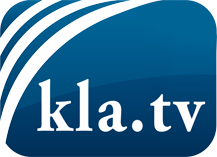 ce que les médias ne devraient pas dissimuler...peu entendu, du peuple pour le peuple...des informations régulières sur www.kla.tv/frÇa vaut la peine de rester avec nous! Vous pouvez vous abonner gratuitement à notre newsletter: www.kla.tv/abo-frAvis de sécurité:Les contre voix sont malheureusement de plus en plus censurées et réprimées. Tant que nous ne nous orientons pas en fonction des intérêts et des idéologies de la système presse, nous devons toujours nous attendre à ce que des prétextes soient recherchés pour bloquer ou supprimer Kla.TV.Alors mettez-vous dès aujourd’hui en réseau en dehors d’internet!
Cliquez ici: www.kla.tv/vernetzung&lang=frLicence:    Licence Creative Commons avec attribution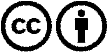 Il est permis de diffuser et d’utiliser notre matériel avec l’attribution! Toutefois, le matériel ne peut pas être utilisé hors contexte.
Cependant pour les institutions financées avec la redevance audio-visuelle, ceci n’est autorisé qu’avec notre accord. Des infractions peuvent entraîner des poursuites.